Periodeplan Januar – April 2019Sølepytten.Hei, alle foreldre på Sølepytten – og godt nyttår til dere alle! Da var vi alle på plass igjen etter juleferien og barnehagehverdagen er godt i gang. I tiden fremover vil barnehagen fortsette å jobbe med to temaer som kommer til å gå parallelt. Disse temaene er Livsmestring og helse, og bærekraftig utvikling.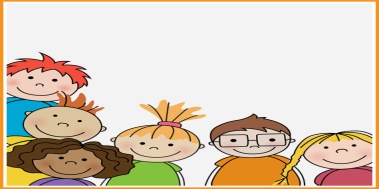 Livsmestring og helse: For oss på Sølepytten vil vårt hovedfokus i denne perioden være å fortsette i samme bane som før jul. Vår hovedarena for å skape livsmestring og helse, er gjennom leken, samlingsstunder og gjennom hverdagslige rutiner, som bleieskift og garderobesituasjon. Vi vil bruke samlingene våre til å synge, ha sangleker, fortelle eventyr, etter hvert bruke hjerteprogrammet til å snakke om følelser og vennskap. Vi vil fokusere på sansene våre, gjennom å kjenne på, lukte, se og høre. Dette er ting som vi vil ha fokus på både i innetiden og ta med oss videre ut i naturen. Vi vil også introdusere minirøris for de største på Sølepytten.Når vi er ute på tur vil vi ha fokus på sansene våre. Hva ser vi, hører vi og lukter vi i skogen? Vi vil i tiden fremover også øve oss på å gå lengre turer. Kanskje vi om en stund kanskje til og med kan spise lunsj ute?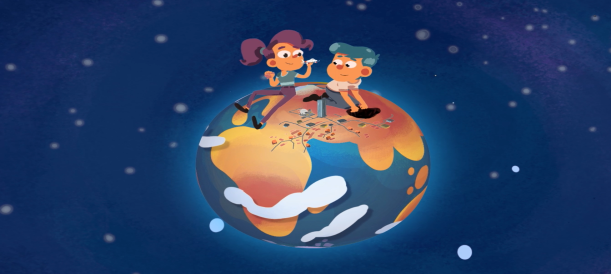 Bærekraftig utvikling: Vi må skape gode holdninger i forhold til å få barna til å bli glad i naturen. Bli man glad i naturen, blir man også glad i å ta vare på den. Gjennom å gå på tur, være ute uansett vær og vind, bruke sansene våre og være gode forbilder i forhold til å ta vare på naturen, kan vi være med på å skape gode holdninger. Vi vil sortere boss, snakke om hva som hører hjemme i naturen og hva som ikke hører hjemme der. Vi vil plukke boss som vi finner i naturen og ta det med oss tilbake til barnehagen. Vi vil også se om vi kan lage oss et lite kunstverk av boss, for å vise at ting kan brukes om igjen. Målet er at vi kan få laget noe av gjenbruksmateriale som dere kan få se på påskefrokosten. Vil i denne perioden ha ekstra fokus på vann ved å lage vulkan i sandkassen, vannbane og hoppe i dammer med zalo i.Diverse info: - Husk planleggingsdag 1. februar!Bursdager: Hipp hurra for Emilia som fylte 3 år fredag 4. Januar 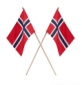 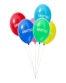 Hipp hurra for Arvid som fylte 3 år tirsdag 8. JanuarHipp hurra for Tobias som fyller 3 år Torsdag 31. JanuarSkulle dere lure på noe, så ikke nøl med å ta kontakt med en av oss på Sølepytten.Hilsen Julie, Trude, Audun, Ingri og Bente